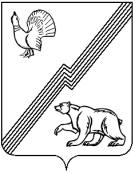 ГЛАВА ГОРОДА ЮГОРСКАХанты-Мансийского автономного округа – Югры ПОСТАНОВЛЕНИЕот  07 июня 2019 года 										   № 35О признании утратившим силу постановления главы города Югорска от 03.02.2006 № 151 «Об официальномпечатном издании для опубликования информации о размещении заказов»В соответствии с Федеральным законом от 05.04.2013 № 44-ФЗ «О контрактной системе в сфере закупок товаров, работ, услуг для обеспечения государственных и муниципальных нужд»:1. Постановление главы города Югорска от 03.02.2006 № 151 «Об официальном печатном издании для опубликования информации о размещении заказов» признать утратившим силу.2. Опубликовать постановление в официальном печатном издании города Югорска          и разместить на официальном сайте органов местного самоуправления города Югорска.3. Настоящее постановление вступает в силу после его официального опубликования              и распространяется на правоотношения, возникшие с 01.01.2014.Глава города Югорска                                                                                                 А.В. Бородкин